PODATKI O VLOŽNIKU1 							Prejemna štampiljka MOL__________________________________________ (ime in priimek oz. naziv pravne osebe) __________________________________________ 	(naslov oz. sedež) __________________________________________ (zakoniti zastopnik oz. pooblaščenec) ______________________ ____________________(matična številka) (identifikacijska št. za DDV) _____________________ _____________________(telefon) (e-pošta) 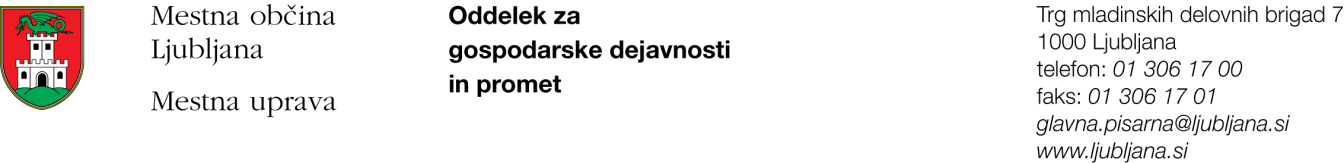 VLOGA ZA POSEBNO RABO JAVNIH POVRŠIN Spodaj podpisani vložnik prosim za izdajo dovoljenja za posebno rabo javnih površin za : 2Javna prireditev ali shod z opremo (tip in naziv):Druga posebna raba (postavitev opreme,   stojnice,   prodajnega objekta,   cvetličnega korita,   lončnic,   vozička za prodajo koruze,   izvedba razstave, ..snemanja filma,   snemanja komercialnega oglasa,  otvoritev,    postavitev elektro polnilne točke   -ustrezno obkrožite in navedite namen uporabe):Predvidena lokacija za posebno rabo javne površine je: ______________________________________________________________________________________ 3 Posebna raba javne površine bo trajala (datum/i)_________________________ med _______in _______ uro 4 Pripravljalna in zaključna dela na prireditvenem prostoru za javno prireditev ali shod z opremo (datum/i)_____________________________________________________________med _______in _______ uro 4 K vlogi prilagam priloge (označite) 5:seznam začasne opreme prikaz umestitve začasne opreme z navedenimi dimenzijami  kratek opis oziroma program v primeru podaje vloge za javno prireditev drugo: _______________________________ Posebna raba javne površine za izvedbo dogodka ali druge posebne rabe je: ali sofinancirana s strani MOL, ali je MOL pokrovitelj, ali je MOL soorganizator, ali je MOL ustanovitelj vložnika, ali je vložnik nevladna organizacija (ki deluje v javnem interesu, za izvajanje dejavnosti, za katere je ustanovljen) (obvezno označite)daneDatum:__________________ 			Žig 			Podpis:__________________Navodila za izpolnjevanje VlogeVloga se uporablja pridobitev dovoljenja za izvedbo javnih prireditev, javnih shodov z opremo, prirejanja razstav, otvoritev, snemanja, postavitve razne opreme, cvetličnih korit in lončnic, stojnic in prodajnih objektov, vozičkov za prodajo pečene in/ali kuhane koruze in mandljev in elektro polnilnih točk. V primeru, da je za izvedbo dogodka potrebna kakršnakoli začasna sprememba prometne ureditve, se mora vložnik najprej obrniti na Javno podjetje Ljubljanska parkirišča in tržnice, za izdelavo projekta (elaborata) zapore in prometne ureditve. 1. Vložnik navede osebne podatke, vključno s kontaktno telefonsko številko in naslovom elektronske pošte. V primeru, da je vložnik pravna oseba, je potrebno navesti tudi zakonitega zastopnika, matično številko ter identifikacijsko številko za DDV. V primeru, da je vložnik fizična oseba, je potrebno navesti EMŠO in davčno številko. 2. Vložnik navede tip in naslov javne prireditve (kulturna, športna, zabavna, izobraževalna, verska, humanitarna ali druga aktivnost) ali shoda z opremo oziroma opredeliti namen posebne rabe javne površine (prirejanje razstav, otvoritev, snemanja filma ali komercialnega oglasa, postavitev razne opreme, cvetličnih korit ali lončnic, stojnic, prodajnih objektov, vozičkov za prodajo pečene in/ali kuhane koruze in mandljev in elektro polnilnih točk). 3. Vložnik navede predvideno lokacijo in naslov za posebno rabo javne površine, na katerih bodo postavljeni začasni objekti oziroma se bo izvedel dogodek. 4. Vložnik navede čas trajanja posebne rabe javne površine. V primeru javne prireditve ali shoda z opremo vložnik opredeli še čas pripravljalnih in zaključnih del. 5. Vložnik vlogi priloži seznam, vrsto in prikaz postavitve začasne opreme ter navede dimenzije posameznih kosov opreme. V primeru podaje vloge za javno prireditev vložnik navede kratek opis programa.Vložnik vlogo pošlje po pošti na naslov Oddelek za gospodarske dejavnosti in promet, Trg mladinskih delovnih brigad 7, 1000 Ljubljana ali po elektronski pošti na naslov glavna.pisarna@ljubljana.si ali jo osebno vloži v Skupni glavni pisarni MOL, Mačkova ulica 1, 1000 Ljubljana. Vlogo je potrebno vložiti najmanj dva tedna (14 dni) pred predvidenim pričetkom posebne rabe javnih površin. Po Zakonu o upravnih taksah - (Ur.l. RS, št. 106/10-uradno prečiščeno besedilo in 32/16) mora vložnik plačati upravno takso v skupni višini 22,60 EUR in sicer:Upravna taksa za vlogo v znesku 4,50 EUR    -   JE / NI plačana ob vložitvi vloge Upravna taksa za dovoljenje v znesku 18,10 EUR   - JE / NI plačana ob vložitvi vloge (ustrezno obkrožite) Upravno takso se lahko plača na enega od naslednjih načinov:-z gotovino: samo na Skupni blagajni, Mačkova 1 ali-s plačilom plačilnega naloga : ki bo v skladu s 16. členom ZUT poslan vložniku po prejemu vloge Če vložnik ni zavezanec za plačilo upravne takse, mora za to navesti ustrezne razloge iz Zakona o upravnih taksah.OBČINSKA TAKSA29. člen Odloka o posebni rabi javnih površin določa:(1) Po tem odloku so zavezanci za plačilo občinske takse pravne in fizične osebe, ki pridobijo dovoljenje za posebno rabo javnih površin, razen:- za postavitev gradbenega odra  ali  gradbišča za obnovo objektov v okviru projekta »Ljubljana – moje mesto«, - javni zavodi, javni gospodarski zavodi, javni skladi in javne agencije, katerih ustanovitelj je MOL, za uporabo javnih površin za nekomercialne namene,- drug organizator za uporabo javnih površin za nekomercialne namene v primerih, kadar je MOL pokrovitelj, soorganizator ali sofinancer, in MOL kot organizator,- četrtne skupnosti MOL za uporabo javnih površin za nekomercialne namene v primerih, kadar je četrtna skupnost MOL organizator ali soorganizator, - nevladne organizacije, ki delujejo v javnem interesu, za izvajanje dejavnosti, za katere so ustanovljene,- javna podjetja, kadar izvajajo oziroma vodijo dela oziroma investicije v imenu in za račun MOL na podlagi njegovega pooblastila,- za snemanje filma.(2) Višina občinske takse za posebno rabo javne površine znaša: lončnice                                                                                                                                                                100,00 eurov/letocvetlično korito                                                                                                                                                     50,00 eurov/letoelektro polnilna točka                                                                                                                                        100,00 eurov/letopostavitev opreme in naprav ter premičnih stojnic za prodajo starin, nakita, knjig, umetniških in etnografskih predmetov, za postavitev opreme in naprav ter premičnih stojnic za prodajo lastnih kmetijskih pridelkov ali izdelkov, ter za prodajo blaga pred prodajalno                                                                                                                   1,00 euro/m²/dan                                                                                                                               vozički  za prodajo pečene in/ali kuhane koruze v storžih ali mandljev                                                         250,00 eurov/mesec                                                      otvoritve poslovnega prostora do 100 m²                                                                                                         200,00 eurov/dan                        otvoritve poslovnega prostora nad 100 m²	                                                                                                       300,00 eurov/dan                        javna prireditev ali javni shod z opremo			                                                                           200,00 eurov/danstojnica za nekomercialni namen         				                                                               10,00 eurov/danrazna oprema za posamezni kos				        		                                                 20,00 eurov/letoprirejanje razstav							                                                   5,00 eurov/danzabavna prireditev						                                                          2.000,00 eurov/dansnemanje komercialnih oglaševalskih spotov na območju ožjega mestnega središča                                    800,00 eurov/dan                                                snemanje komercialnih oglaševalskih spotov na ostalih območjih                                  	                                500,00 eurov/dan                                                